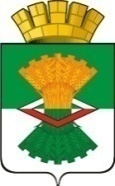 АДМИНИСТРАЦИЯМАХНЁВСКОГО МУНИЦИПАЛЬНОГО ОБРАЗОВАНИЯПОСТАНОВЛЕНИЕ25 ноября 2019 года	№ 901	п.г.т. МахнёвоОб утверждении проекта планировки и проекта межевания территории малоэтажной застройки жилого района в северной части п.г.т. Махнево Свердловской областиВ целях обеспечения устойчивого развития территорий, в том числе выделения элементов планировочной структуры, установления границ земельных участков, установления границ зон планируемого размещения объектов капитального строительства, в соответствии с Градостроительным кодексом Российской Федерации, Федеральным законом от 06.10.2003 N 131-ФЗ «Об общих принципах организации местного самоуправления в Российской Федерации», Решением Думы Махнёвского муниципального образования от 22.10.2008 N 13 «Об определении порядка организации и проведения публичных слушаний в муниципальном образовании, в состав территории которого входит поселок городского типа Махнево», Уставом Махневского муниципального образования, постановления Главы Администрации Махневского муниципального образования                       от 03.10.2019 № 70 «О назначении публичных слушаний по обсуждению проекта планировки и проекта межевания территории малоэтажной застройки жилого района в северной части п.г.т. Махнево Свердловской области», с учетом итогового протокола публичных слушаний и заключения о результатах публичных слушаний,ПОСТАНОВЛЯЮ:Утвердить проект планировки и проект межевания территории малоэтажной застройки жилого района в северной части п.г.т. Махнево Свердловской области;Отделу строительства, ЖКХ, архитектуры, благоустройства и охраны окружающей среды направить в орган регистрации прав проект планировки и проект межевания территории малоэтажной застройки жилого района в северной части                        п.г.т. Махнево Свердловской области для внесения сведений в Единый государственный реестр недвижимости в течение пяти рабочих дней с даты вступления в силу настоящего постановления.Опубликовать настоящее постановлениев газете «Алапаевская искра» и разместить его на официальном сайте Махневского муниципального образования в сети «Интернет».Настоящее постановление вступает в силу со дня его официального обнародования.Контроль за исполнением настоящего постановления оставляю за собой.Врип Главы Махнёвского муниципального образования                                                                                Г.А. Кокшарова